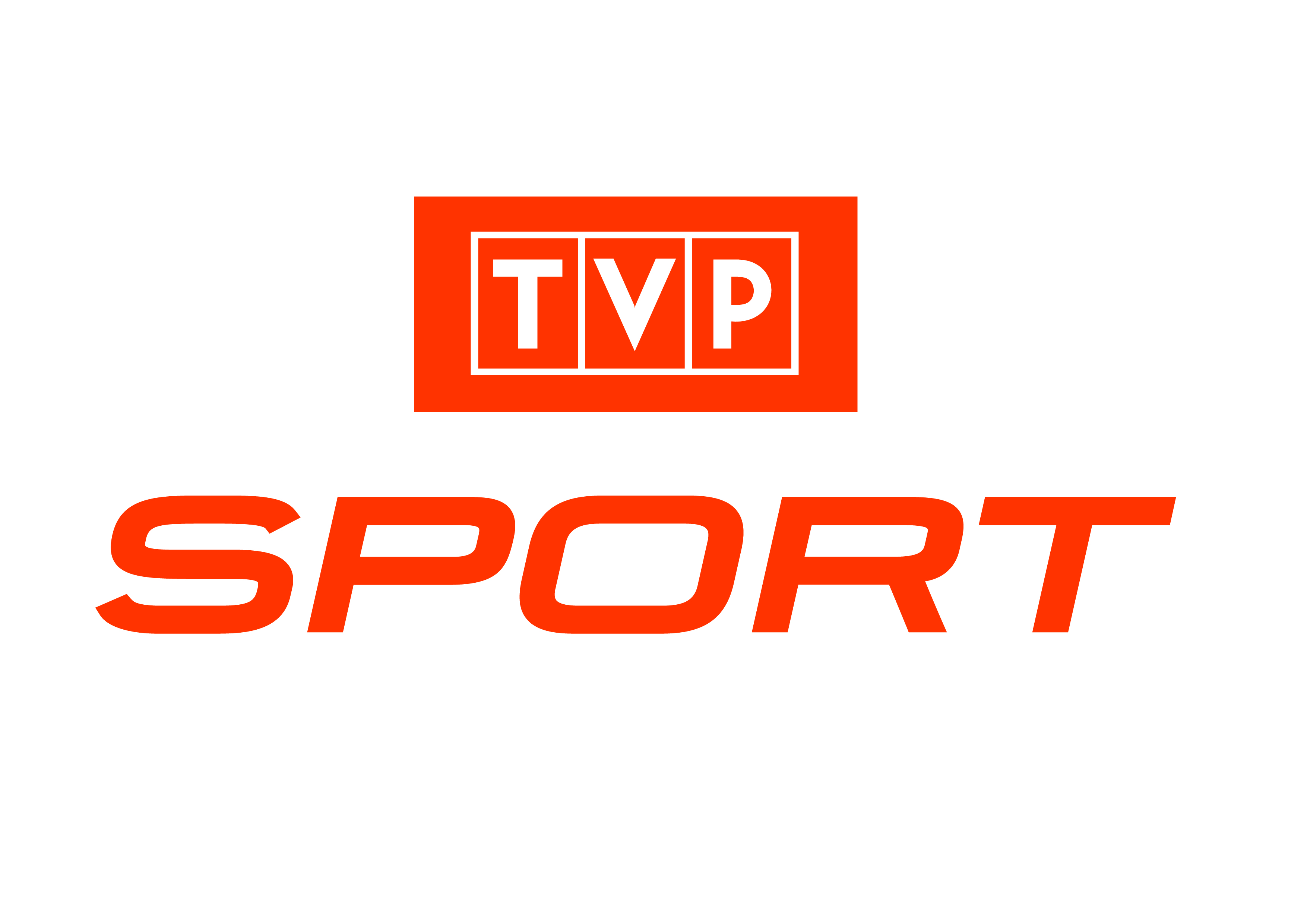 Wiosna w TVP SportWiosna w TVP Sport zapowiada się niezwykle interesująco. Jeden z wiodących kanałów sportowych przygotował dla swoich widzów bardzo ciekawą i bogatą ofertę programową, w której w głównej roli wystąpi piłkarska reprezentacja Polski. Sport będzie gościł także w antenach otwartych – TVP1, TVP2 i TVP3.TVP Sport zaprasza przede wszystkim na liczne transmisje. Numerem jeden są przygotowania piłkarskiej reprezentacji Polski do mistrzostw świata Rosja 2018. W marcu i czerwcu czekają nas po dwa towarzyskie mecze kadry Adama Nawałki, a także oficjalne ogłoszenie składu na Mundial (5 czerwca). 14 czerwca zaczynają się same mistrzostwa świata, które obok zakończonych Zimowych Igrzysk Olimpijskich w PjongCzang będą najważniejszą imprezą sportową w 2018 roku. Polacy w fazie grupowej zagrają z Senegalem (19 czerwca), Kolumbią (24 czerwca) i Japonią (28 czerwca). Wszystkie 64 mecze będzie można obejrzeć w antenach otwartych (TVP1, TVP2), a także w TVP Sport, na stronie sport.tvp.pl i w aplikacji mobilnej TVP Sport. Kanał sportowy Telewizji Polskiej w tym okresie będzie w pełni poświecony mistrzostwom: oprócz transmisji i powtórek meczów będzie można zobaczyć relacje z bazy naszej reprezentacji w Soczi, konferencje prasowe i wiele innych programów i materiałów poświęconych Mundialowi.Marzec to także końcówka sezonu zimowego. Na widzów czekają ostatnie zawody Pucharu Świata w skokach narciarskich (TVP1) i w biegach (TVP2), mistrzostwa świata w hokeju na lodzie z udziałem reprezentacji Polski oraz Puchar Świata i mistrzostwa świata w łyżwiarstwie szybkim, figurowym oraz short-tracku (TVP Sport). Hokej zostanie pokazany także w najlepszy krajowym wydaniu – play-off Polskiej Hokej Ligi, jak i światowym – decydujące mecze NHL.Początek marca to także czas na Halowe mistrzostwa świata w lekkiej atletyce, które w dniach 1–4 marca odbędą się w Belgradzie (TVP1, TVP2, TVP3, TVP Sport). W ofercie TVP Sport znajdą się także mitingi z cyklu IAAF World Challenge League. Nie mniej interesujące będą turnieje z cyklu WTA z udziałem Agnieszki Radwańskiej. W marcu najlepsza polska tenisistka będzie grała w Stanach Zjednoczonych (Indian Wells i Miami), a w kwietniu i maju – w Europie: Stuttgart, Madryt i Rzym.W wiosennej ramówce pojawi się również piłka nożna i to na światowym poziomie: finał Ligi Mistrzów (TVP1), finał Ligi Europy (TVP1; wcześniejsze mecze w TVP Sport), Puchar Niemiec z Robertem Lewandowskim w składzie Bayernu Monachium oraz bardzo atrakcyjnie zapowiadające się spotkania towarzyskie reprezentacji Niemiec: z Hiszpanią i Brazylią (TVP Sport). Wśród propozycji znajdzie się także Puchar Francji oraz klubowe telewizje Bayernu Monachium i przede wszystkim FC Barcelony. Bramki z piłkarskiej Ekstraklasy można będzie obejrzeć w magazynie Gol Ekstra (poniedziałek, TVP3). Na dodatek w antenie otwartej będzie można zobaczyć również spotkanie z ostatniej kolejki Ekstraklasy sezonu 2017/18. PIŁKA NOŻNA NA NAJWYŻSZYM POZIOMIEKibiców najbardziej interesują mecze towarzyskie reprezentacji Polski, które w marcu i czerwcu będzie można zobaczyć w TVP1, TVP Sport na stronie sport.tvp.pl i w aplikacji mobilnej TVP Sport. W marcu (23.03 z Nigerią i 27.03 z Koreą Południową, godz. 20:45) i czerwcu (8.06 z Chile, godz. 20:45 i 12.06 z Litwą, godz. 18:00) czekają nas po dwa spotkania kadry Adama Nawałki, a także oficjalne ogłoszenie składu na Mundial (5.06). Od kwietnia w TVP1, TVP2 i oczywiście w kanale sportowym Telewizji Polskiej będą prezentowani finaliści mistrzostw świata w specjalnym programie „Droga do Rosji”.TVP Sport pokaże także towarzyskie spotkania reprezentacji Niemiec, aktualnych mistrzów świata, którzy 23 marca zmierzą się z Hiszpanią, 27 marca z Brazylią a tuż przed Mundialem (8 czerwca) z Arabią Saudyjską. Później przyjdzie czas na bardzo wyczekiwany Mundial w Rosji. Reprezentacja Polski po 12-letniej przerwie znów zagra z najlepszymi drużynami na świecie! Na początek Robert Lewandowski i jego koledzy z kadry zmierzą się w fazie grupowej z Senegalem, Kolumbią i Japonią. Miejmy nadzieję, że kadra Adama Nawałki spiszę się przynajmniej tak samo dobrze, jak podczas EURO 2016 we Francji, kiedy doszła aż do ¼ finału. Wtedy po bardzo emocjonującym spotkaniu, zakończonym serią rzutów karnych, musieli uznać wyższość późniejszego mistrza Europy, reprezentacji Portugalii.W Jedynce będzie można transmitowany również finału Ligi Mistrzów, który 3 czerwca odbędzie się na Stadionie Narodowym Walii w Cardiff. TVP Sport będzie pokazywać mecze Ligi Europy, a finał (16 maja w Lyonie) będzie można zobaczyć w TVP1. Będzie można także zobaczyć Polaków występujących na co dzień w Niemczech (m.in. Robert Lewandowski), bo w ofercie TVP Sport jest Puchar Niemiec (półfinały – 17 i 18 kwietnia, finał – 19 maja). Podobnie z rozgrywkami o Puchar Francji, które także można oglądać w TVP Sport: ¼ finału – 27 i 28 lutego, półfinały – 17 i 18 kwietnia, finał – 8 maja. Uzupełnieniem oferty zagranicznej będą cieszące się dużym zainteresowaniem magazyny Bayern Monachium TV i Barca TV. W serwisach informacyjnych będzie można podziwiać także wszystkie bramki z piłkarskiej Ekstraklasy. Podsumowanie kolejki zawsze w poniedziałek, także w TVP3 w „Golu Ekstra” (poniedziałek, ok. godz. 23:30). W antenie otwartej będzie można zobaczyć mecz ostatniej kolejki Ekstraklasy, który być może zadecyduje o tytule mistrza Polski w sezonie 2017/18.ZAKOŃCZENIE SEZONU ZIMOWEGOEmocjonujący sezon w sportach zimowych powoli dobiega końca. TVP1, TVP2 oraz TVP Sport przez wiele tygodni transmitowały konkursy z udziałem czołowych skoczków świata, kobiece biegi narciarskie, występy najlepszych łyżwiarzy, których apogeum nastąpiło podczas IO w PjongCzang.Pod koniec marca czas na ostatnie zawody Pucharu Świata. Skoczkowie tradycyjnie zakończą sezon lotami narciarskimi (Planica, 23–25 marca). Kamil Stoch wygrywał już loty w Słowenii, a teraz liczymy, że po raz drugi w karierze odbierze tam Kryształową Kulę za zwycięstwo w klasyfikacji końcowej PŚ (TVP1). Sezon w Faslun zakończą także biegaczki narciarskie (TVP2). W TVP Sport natomiast można śledzić relacje z biegów długodystansowych (Ski Classics, m.in. Bieg Wazów – 4 marca), w których udział bierze także Justyna Kowalczyk.W kanale sportowym telewizji publicznej będzie można obejrzeć także cieszące się wielką popularnością mistrzostwa świata w hokeju na lodzie elity (udział wezmą największe gwiazdy NHL; Dania, 4– 20 maja) oraz dywizji 1 – grupy A (reprezentacja Polski), które odbędą się w Budapeszcie w dniach 22–28 kwietnia. Ponadto hokejową ofertę TVP Sport uzupełnią decydujące spotkania Polskiej Hokej Ligi i NHL. Panczeniści mają przed sobą jeszcze wielobojowe mistrzostwa świata (Amsterdam, 9-11 marca) i finał Pucharu Świata (Mińsk, 17–18 marca), a na najważniejszą imprezę sezonu czekają jeszcze łyżwiarze figurowi (Mediolan, 22-25 marca) oraz specjaliści od short-tracku (Montreal, 16–18 marca). HALOWE MISTRZOSTWA EUROPY W LEKKIEJ ATLETYCE BIRMINGHAM 2018To będzie – obok mistrzostwa Europy na otwartym stadionie w Berlinie (7–12 sierpnia – transmisje w TVP) – najważniejsza impreza dla polskich zawodników. Do Wielkiej Brytanii (1–4 marca) przyjadą największe gwiazdy światowej lekkiej atletyki. Szanse medalowe mają także Polacy.Przed dwoma laty w Portland po srebro sięgnęła sztafeta kobiet 4x400 m, a po brąz Piotr Lisek w skoku o tyczce i Kamila Lićwinko w skoku wzwyż. Wymienieni zawodnicy będą i teraz naszymi mocnymi punktami, a o wysokie miejsca powalczą także inni: Ewa Swoboda (60 m), Konrad Bukowiecki i Michał Haratyk (pchnięcie kulą) czy Adam Kszczot (800 m). Transmisje wybranych finałów w TVP1, TVP2 i TVP3 a całą imprezę, także poranne eliminacje, pokaże TVP Sport, strona sport.tvp.pl i aplikacja mobilna TVP Sport.TENISOWE TURNIEJE Z CYKLU WTAOd sześciu sezonów mecze Agnieszki Radwańskiej można oglądać w Telewizji Polskiej. Polka to zwyciężczyni mistrzostw WTA z 2015 r.. Wszystkie spotkania naszej najlepszej tenisistki pokaże TVP Sport i sport.tvp.pl. Na wiosnę „Isię” czekają ważne turnieje w USA: od 5 marca w Indian Wells i od 19 marca w Miami (suma nagród w obu tych zawodach to ponad 8,5 mln dolarów). Przed czterema laty w tym pierwszym turnieju starsza z sióstr Radwańskich doszła do finału, przed dwoma laty była w półfinale. Później (kwiecień, maj) Polka będzie starować w Europie: Stuttgart (najwyżej była w półfinale), Madryt (1/2 finału) i Rzym (1/4 finału). Nawierzchnia ceglana nie należy jednak do preferowanych przez Agnieszkę Radwańską. Więcej można jednak oczekiwać po czerwcowych zawodach rozgrywanych na trawie (Eastbourne i Birmingham), które są najlepszym przygotowaniem do ulubionego turnieju „Wielkiego Szlema” Polki – Wimbledonu. MAGAZYNY I PROGRAMY INFORMACYJNE TVP SPORTUzupełnieniem bogatej oferty programowej TVP Sport na wiosnę 2018 r. będą znane i cieszące się dużą sympatią widzów magazyny oraz programy informacyjne. 26 lutego na Antenę powróci – prowadzony przez Dariusza Szpakowskiego – magazyn „4-4- (poniedziałek, godz. 17:15). Co tydzień we wtorek natomiast będzie premiera magazynu „Pełnosprawni” (godz. 14:30; emisja także w TVP1 – niedziela, godz. 8:00). Jak zwykle pełną wiedzę na temat sportowej rywalizacji będzie można znaleźć w „Sportowym Wieczorze”, „Sportowej Sobocie” i „Sportowej Niedzieli” (TVP Sport). Wszystkie te programy są już realizowane z prowadzącym je dziennikarzem, który do każdego programu zaprasza specjalnego gościa.